TENDER NOTICENo. SM Admin/Tender/Hub Office Complex-CTH /BZC/2018/18/                       dated            03-10-2018Establishment of ‘Hub Office Complex ‘at ground Floor CHT Building LahoreSealed bids (Technical & Commercial separately) are invited from well reputed firms for ‘’Establishment of ‘Hub Office Complex ‘at ground Floor CHT Building Lahore’’ on item rate basis.Tender documents can be collected after depositing Rs.500/- (non-refundable) up to 13-10-2018 during office hours from:Lahore: Cashier PTCL Zonal Office Tufail Road Lahore Cantt Bids (Technical & Financial Bids in separate envelopes) along with CDR equal to 2% of each bid in favor of  SM Finance  PTCL Lahore  should be dropped in Tender Box on 15-10-2018 up-to 2:00 pm at  Zonal Office. The Bids received will be opened (Technical only) at 2:30 pm on the same day by the Tender Opening Committee. Bids received after the above deadline shall not be accepted.PTCL reserves the right to accept/reject any or all bids and to annul the bidding process at any stage without thereby incurring any liability to the affected bidder (s) or any obligation to inform the affected bidder (s) of the grounds for PTCL’s action.Bidders must mention their Vendor Registration code in tender bid and attach copy in technical Bid. In case vendor is not registered, then registration must be done before Bid submission date failing which offer will not be considered even the lowest. Vendor Registration form can be downloaded from PTCL website: www.ptcl.com.pk/mediaAll correspondence on the subject may be addressed to the undersigned.Senior Manager (Admin)PTCL Zonal Office Lahore Cantt.Phone: 042-36629336e-mail: Hafiz.Tanveer@ptcl.net.pk   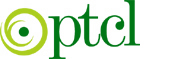 PAKISTAN TELECOMMUNICATION COMPANY LIMITED